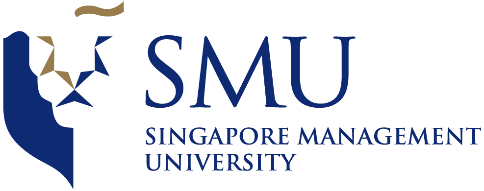 MEETING MINUTES #12– INTERNAL

Date/Time
Venue
Meeting with
AttendeesAgenda
Meeting minutes prepared by Prekshaa Uppin
Minutes has been vetted by Akshita Dhandhania, Aayush GargPoint made byNotesFollow – up ActionTaskPerson(s) ResponsibleDue DateAllBy this meeting, we had the full survey results available. Discussion on how to use survey data to generate a model that will eventually be able to calculate their activity in a work network using email dataUsing survey data, we calculate the betweenness centrality of the work networkUsing our features’ values for each email interaction, we try to find the features that are important using regression in EG so that we can find the betweenness that is closest to the actual betweenness from the survey data. Problem: Features we created are between two people whereas betweenness from the survey data is for one node. Hence we can’t simply compare the two values. Solution: Either calculate betweenness from the network of the sum-product of weight*feature edges OR directly try to predict the weight of the edge.After thorough discussion, we realized that predicting the betweenness closest to the actual betweenness score from the survey data can be a very complex process. Thus, we decided to stick with using regression model to directly predict the directed edge weight.  Build regression modelAkshita, Prekshaa22nd March 2017